Звание: гв. красноармеец 
в РККА с 05.1942 года Место призыва: Орджоникидзевский РВК, Чечено-Ингушская АССР, г. Грозный, Орджоникидзевский р-н № записи: 45088768Архивные документы о данном награждении:I. Приказ(указ) о награждении и сопроводительные документы к нему- первая страница приказ или указа- строка в наградном списке- наградной листII. Учетная картотека- данные в учетной картотекеМедаль «За отвагу» 

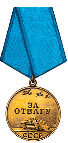 
Подвиг: 
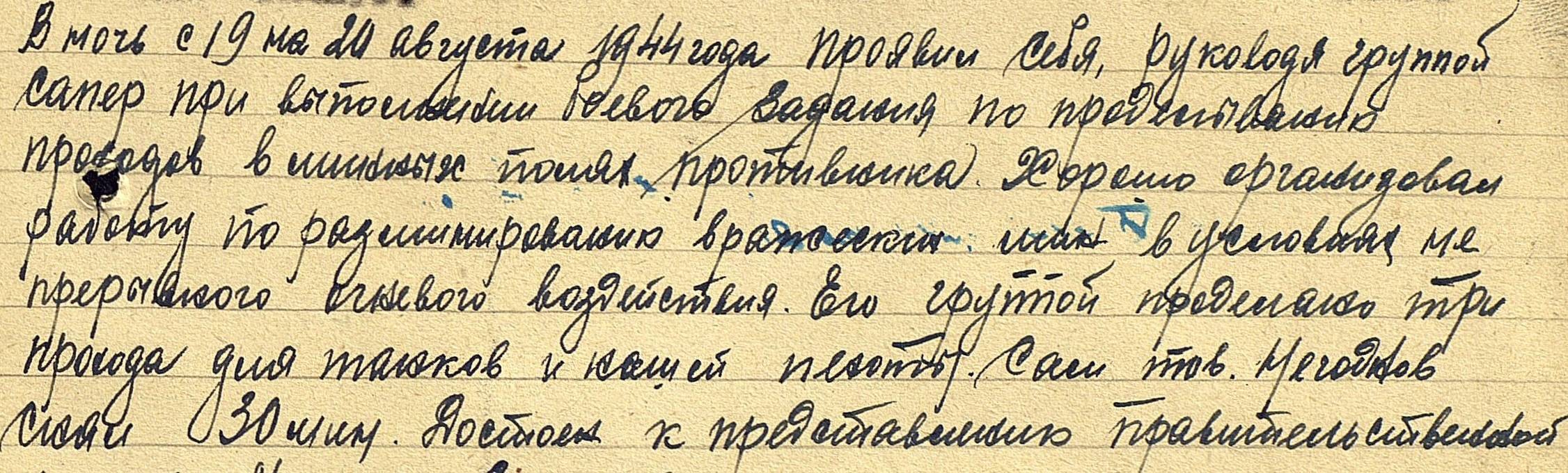 Приказ подразделения№: 61/н от: 16.09.1944 
Издан: 3 гв. вдд / Архив: ЦАМОфонд: 33опись: 690306ед.хранения: 1072№ записи: 45088746. 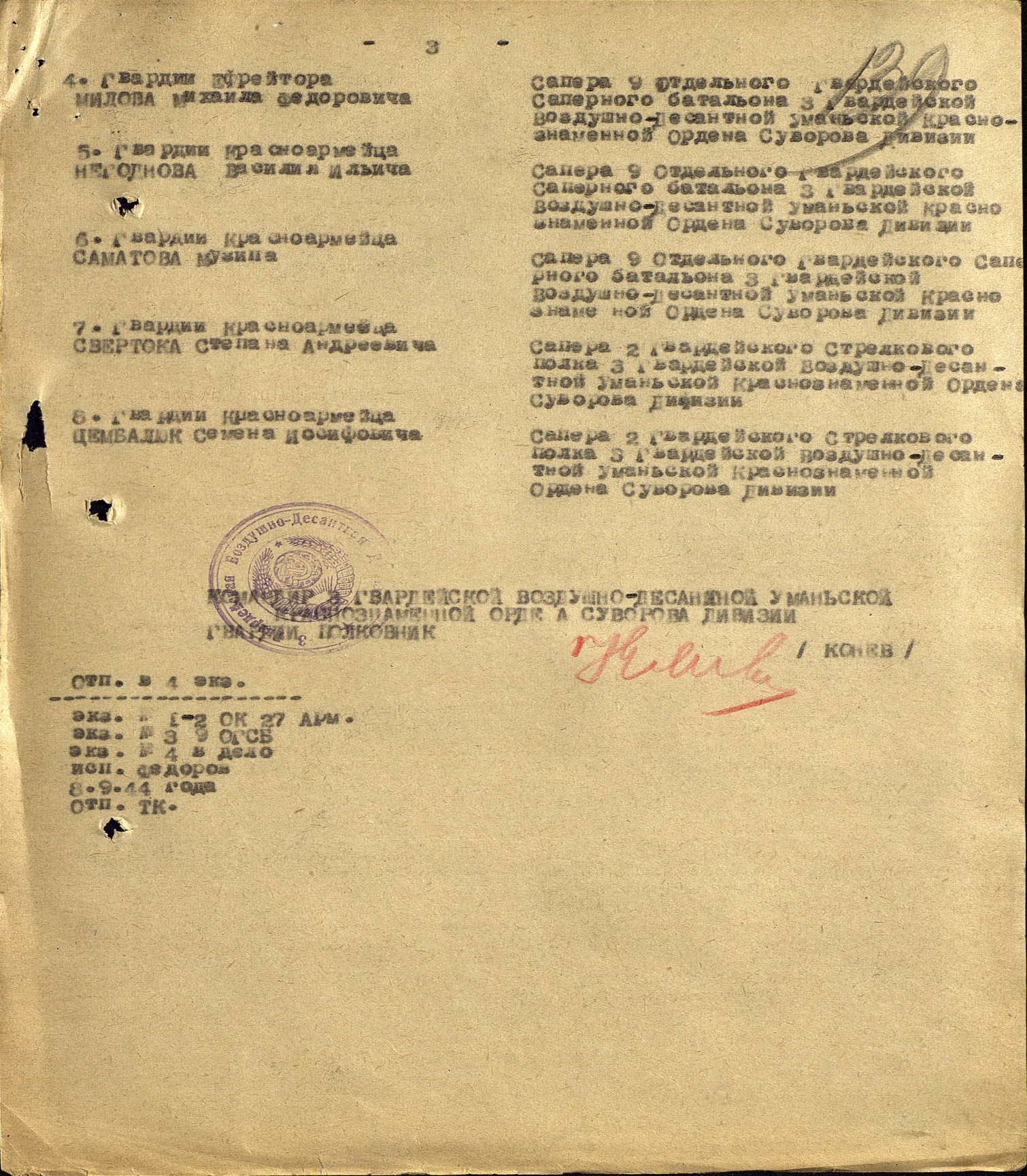 Негоднов Василий ИльичГод рождения: __.__.1920неизвестен 
гв. ст. сержант 
в РККА с __.__.1943 года 
место рождения: Северо-Осетинская АССР, г. Моздок № записи: 1274374508

Перечень наград 

161/н16.09.1944Медаль «За отвагу»